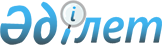 Об установлении квоты рабочих мест для инвалидов
					
			Утративший силу
			
			
		
					Постановление акимата Бокейординского района Западно-Казахстанской области от 19 сентября 2019 года № 177. Зарегистрировано Департаментом юстиции Западно-Казахстанской области 20 сентября 2019 года № 5790. Утратило силу постановлением акимата Бокейординского района Западно-Казахстанской области от 30 марта 2021 года № 49
      Сноска. Утратило силу постановлением акимата Бокейординского района Западно-Казахстанской области от 30.03.2021 № 49 (вводится в действие со дня первого официального опубликования).
      В соответствии с Законами Республики Казахстан от 23 января 2001 года "О местном государственном управлении и самоуправлении в Республике Казахстан", от 13 апреля 2005 года "О социальной защите инвалидов в Республике Казахстан", от 6 апреля 2016 года "О занятости населения" и приказом Министра здравоохранения и социального развития Республики Казахстан от 13 июня 2016 года № 498 "Об утверждении Правил квотирования рабочих мест для инвалидов" (зарегистрирован в Реестре государственной регистрации нормативных правовых актов №14010), акимат Бокейординского района ПОСТАНОВЛЯЕТ:
      1. Установить квоту рабочих мест для трудоустройства инвалидов, от численности рабочих мест без учета рабочих мест на тяжелых работах, работах с вредными, опасными условиями труда согласно приложению к настоящему постановлению.
      2. Руководителю аппарата акима Бокейординского района (Айткалиев Е.) обеспечить государственную регистрацию настоящего постановления в органах юстиции, его официальное опубликование в Эталонном контрольном банке нормативных правовых актов Республики Казахстан.
      3. Контроль за исполнением настоящего постановления возложить на заместителя акима района Л.Кайргалиеву.
      4. Настоящее постановление вводится в действие по истечении десяти календарных дней после дня первого официального опубликования. Квота рабочих мест для трудоустройства инвалидов
					© 2012. РГП на ПХВ «Институт законодательства и правовой информации Республики Казахстан» Министерства юстиции Республики Казахстан
				
      Аким района

Н. Рахимжанов
Приложение 
к постановлению акимата
Бокейординского района
от 19 сентября 2019 года № 177
№
Наименование организации
Списочная численность работников на начало года (человек)
Размер квоты (% от списочной численности работников)
Количество рабочих мест согласно установленной квоте (единиц)
1
Государственное коммунальное казенное предприятие "Ясли-сад "Ер Тостик" аппарата акима Сайхинского сельского округа"
74
2%
1
2
Коммунальное государственное учреждение "Средняя общеобразовательная школа имени Маншук Маметовой" отдела образования Бокейординского района"
94
2%
2
3
Государственное коммунальное казенное предприятие "Бокейординский колледж" управления образования акимата Западно-Казахстанской области
61
2%
1
Всего 
229
-
4